              ФЕСТИВАЛЬ  на аэродроме ЛОГИНОВО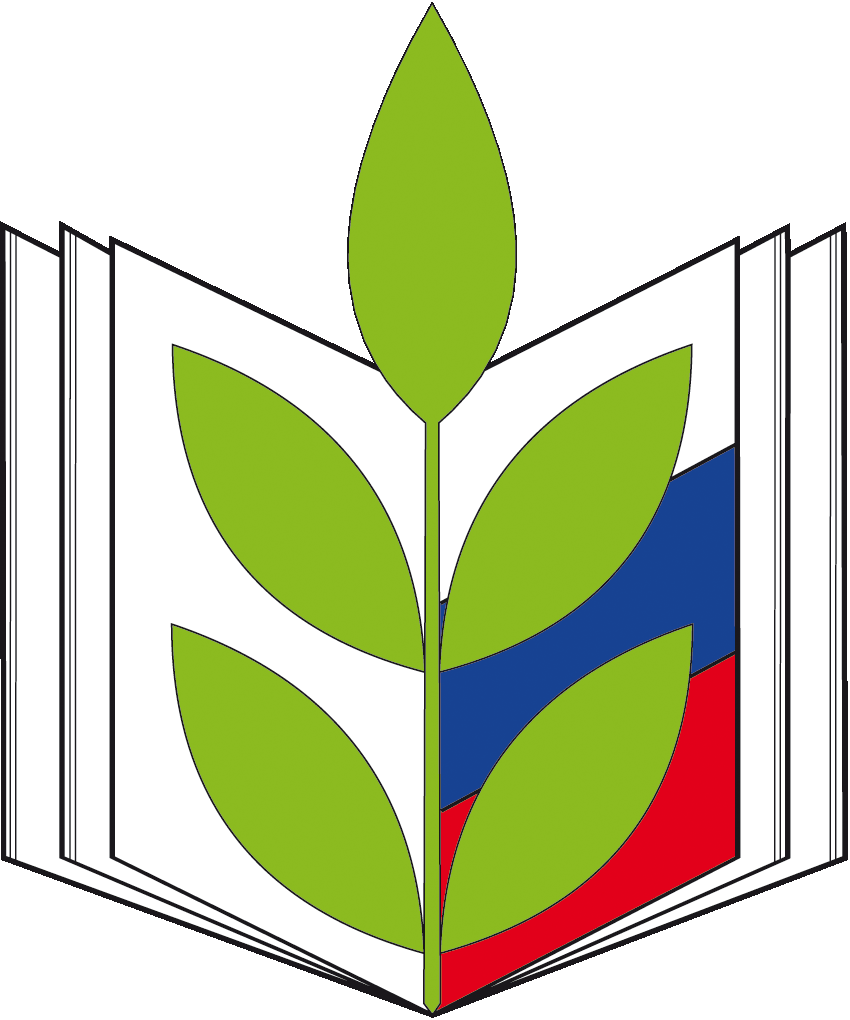 май  - сентябрь 2023 г.для Членов Профсоюза и членов их семей.МАССОВЫЕ  СЕМЕЙНЫЕ  мероприятия на Фестивале в Логиново!В течение сезона, с мая по сентябрь, состоятся 5 фестивалей (6 мая, 03 июня, 15 июля, 19 августа и 02 сентября) – по одному фестивалю каждый месяц. На каждом фестивале соберутся не менее 15 000 человек – это не менее 4000 активных семей. Программа каждого фестиваля состоит из традиционных мероприятий и одной фишки, которая будет отличать ежемесячные фесты.ГРАФИК ФЕСТИВАЛЕЙ:06.05 – Областной патриотический Фестиваль (прыжок с парашютом с самым большим флагом России (800 кв.м).03.06 – День семьи на аэродроме Логинова (выступление женской пилотажной группы (4 самолета ЯК-52) + дневной салют + открытая экскурсия на самолетную стоянку).15.07 – Ежегодный  авиационный Фестиваль «Небо вместо моря» (шоу динамического горизонтального пилотажа с дымовым шоу и воздушными гонками от пилотажной четверки «Первушино»).19.08 – Ежегодный экстрим-фестиваль «От Винта!» (авиашоу лучшего пилота столетия 41-кратной чемпионки мира по высшему пилотажу, летчика-испытателя КБ «Сухой» Светланы Капаниной на супер-самолете Extra EA-300).02.09 – Фестиваль «День Авиатора» (открытые тренировки с летчиками-спортсменами и парашютистами + показательные выступления).Цена билета 250 рублей за человека на  любой день Фестиваля (скидка 50% от обычной стоимости). Приобрести билеты на фестиваль можно только через председателя городской организации Профсоюза. Заказ на билеты принимаются через председателя первичной профсоюзной организации  до 10 апреля (отправка заказа в Обком 11 апреля 2023г).